PANEVĖŽIO „ŠALTINIO“ PROGIMNAZIJAFINANSINIŲ ATASKAITŲ RINKINYS2017 M.  2018-03-19Panevėžys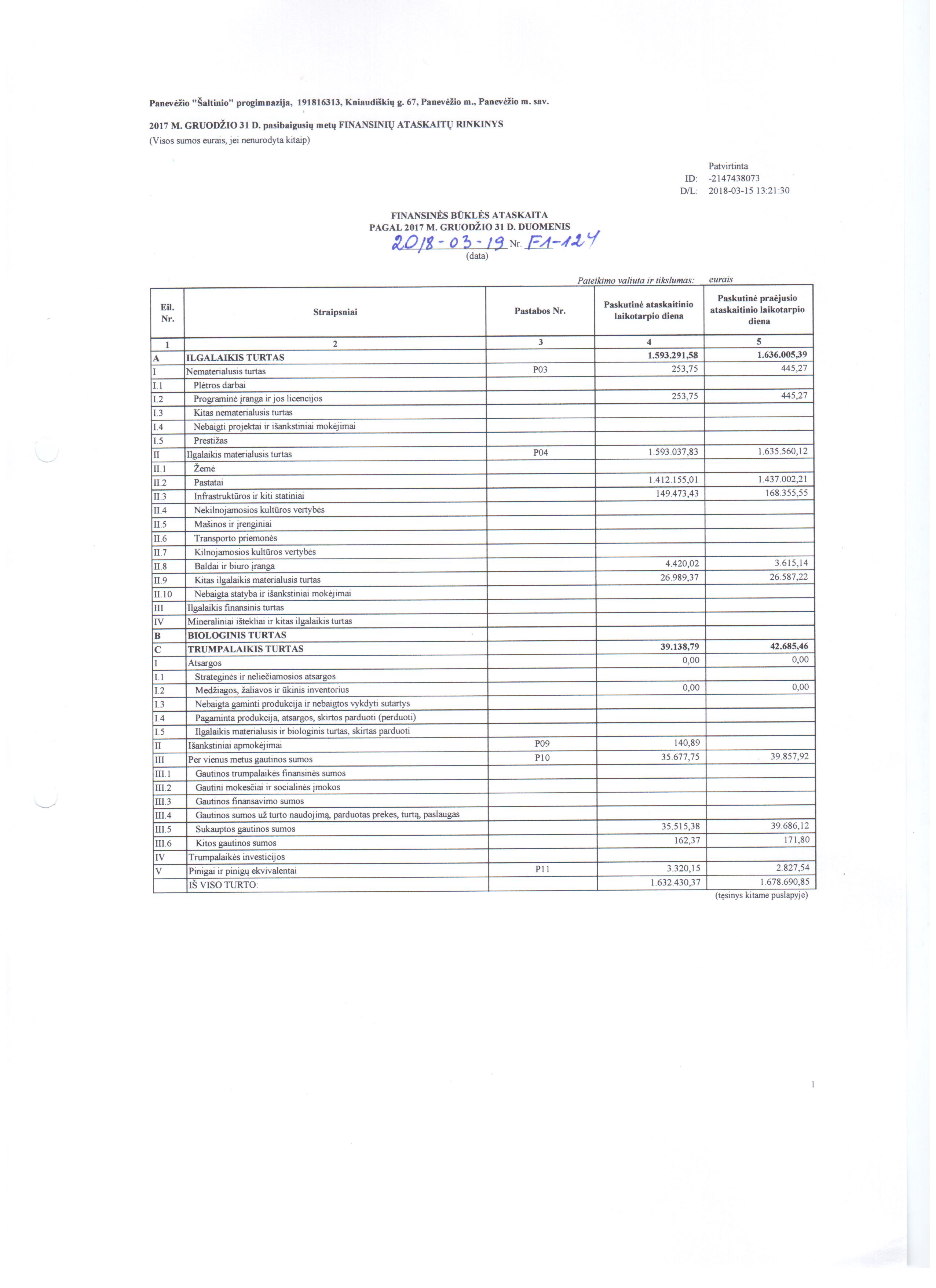 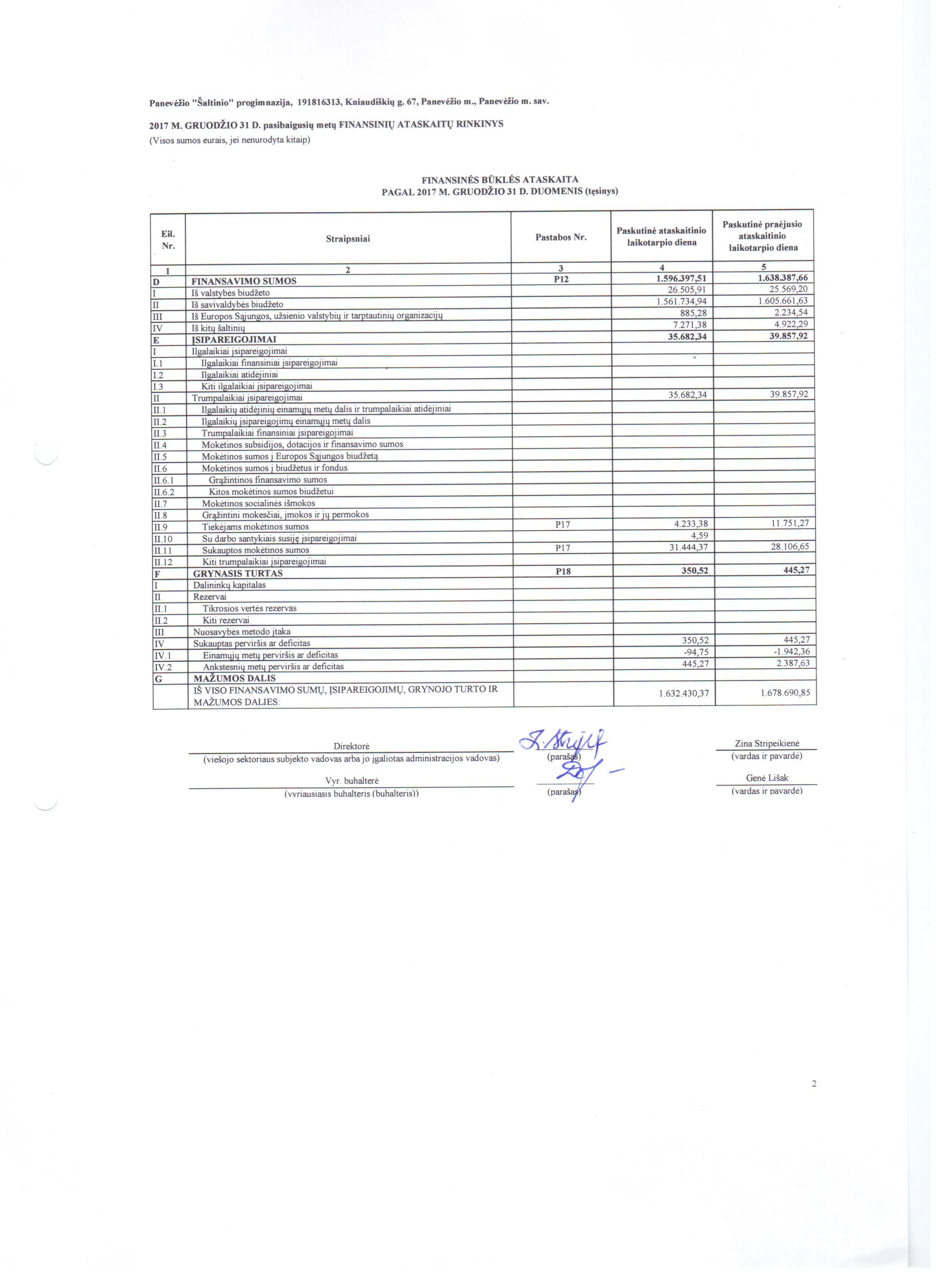 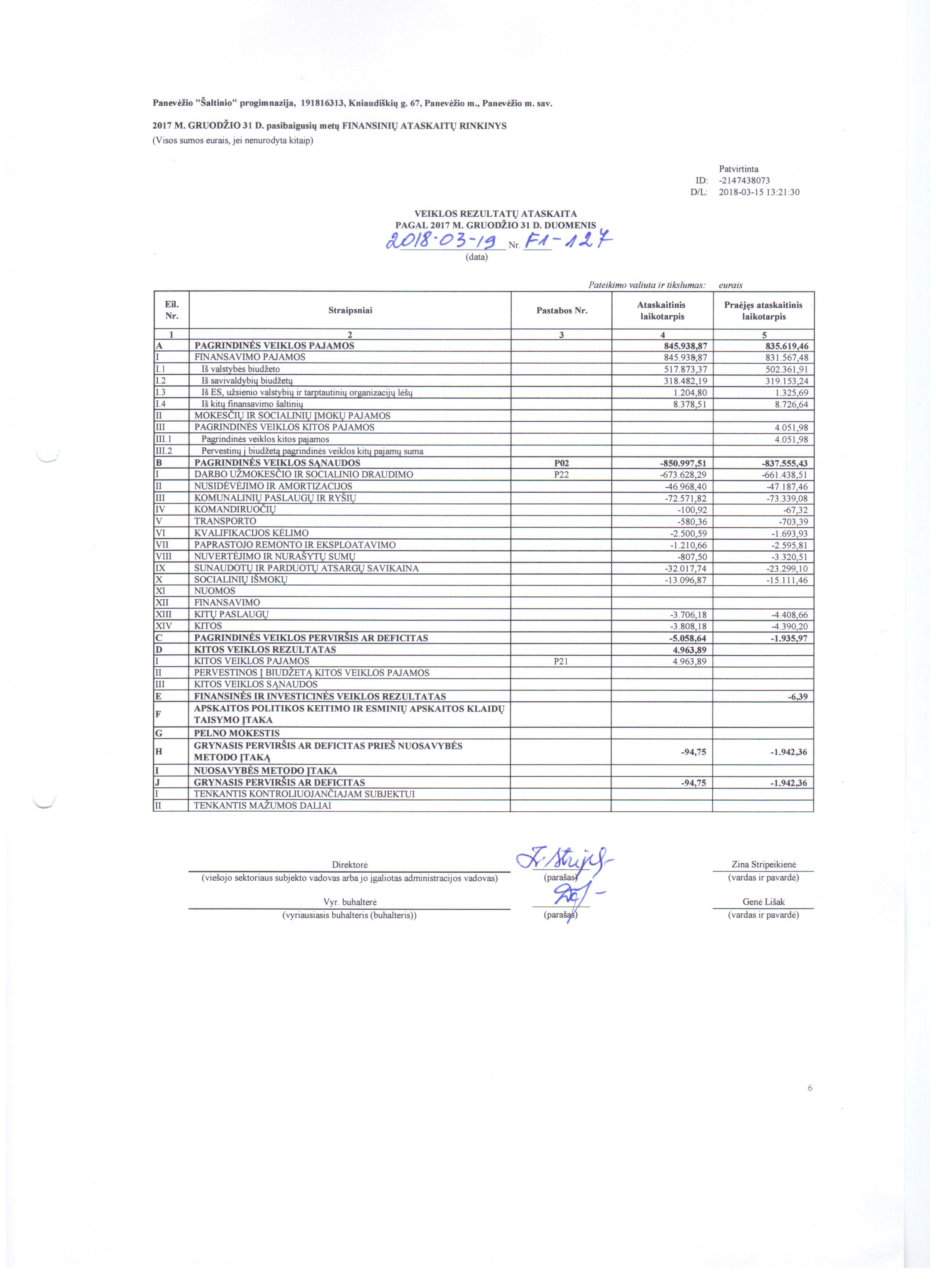 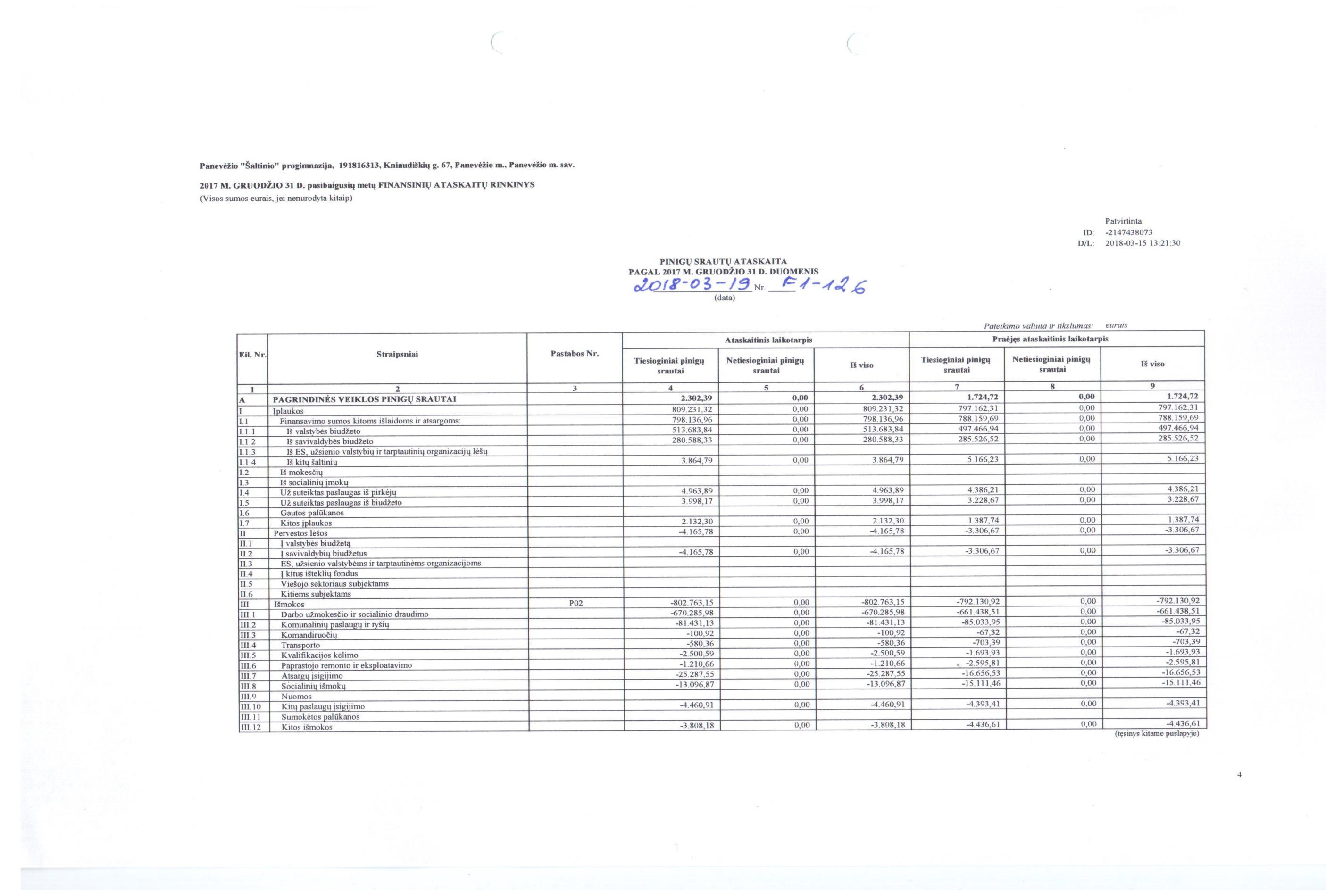 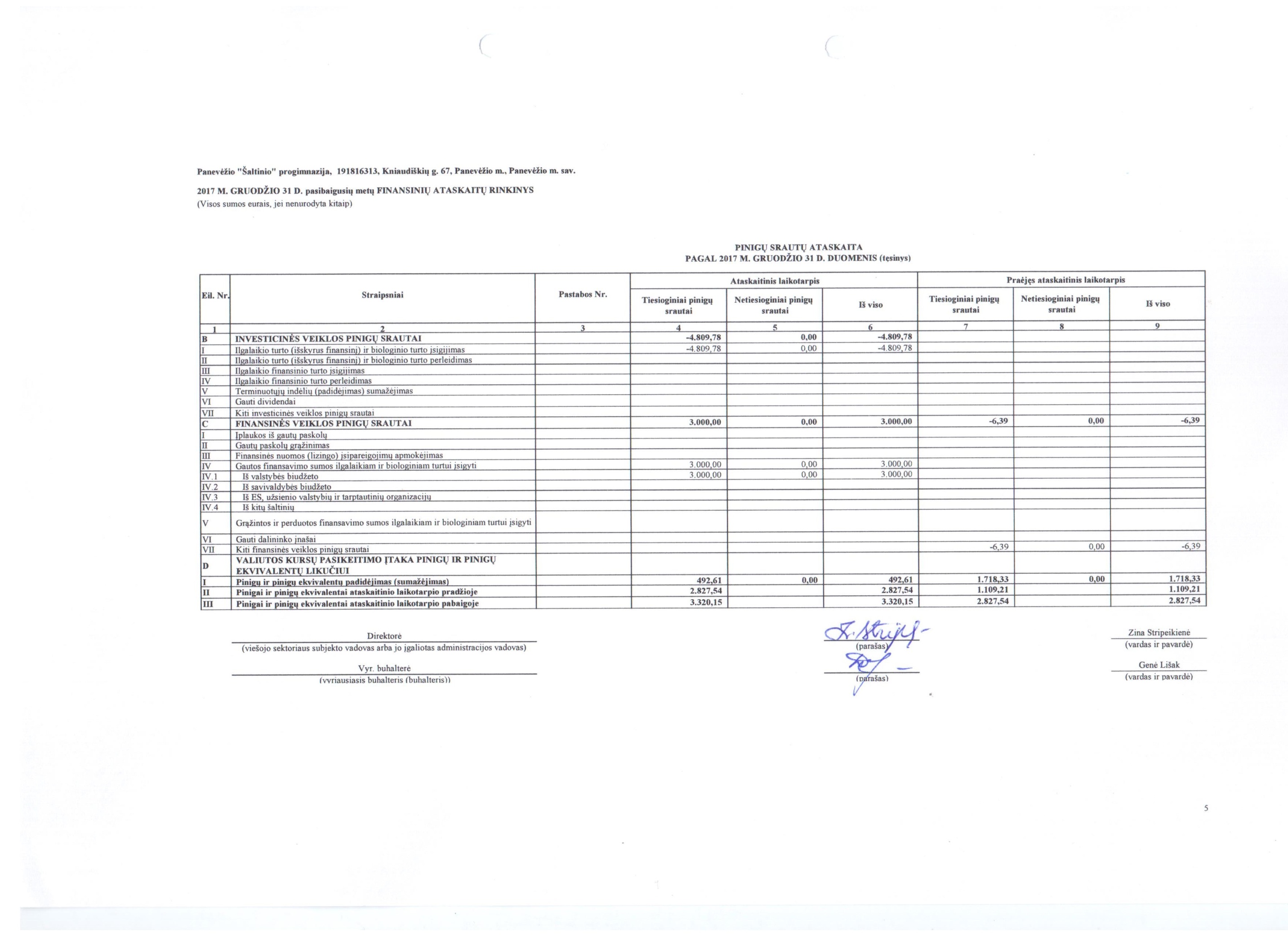 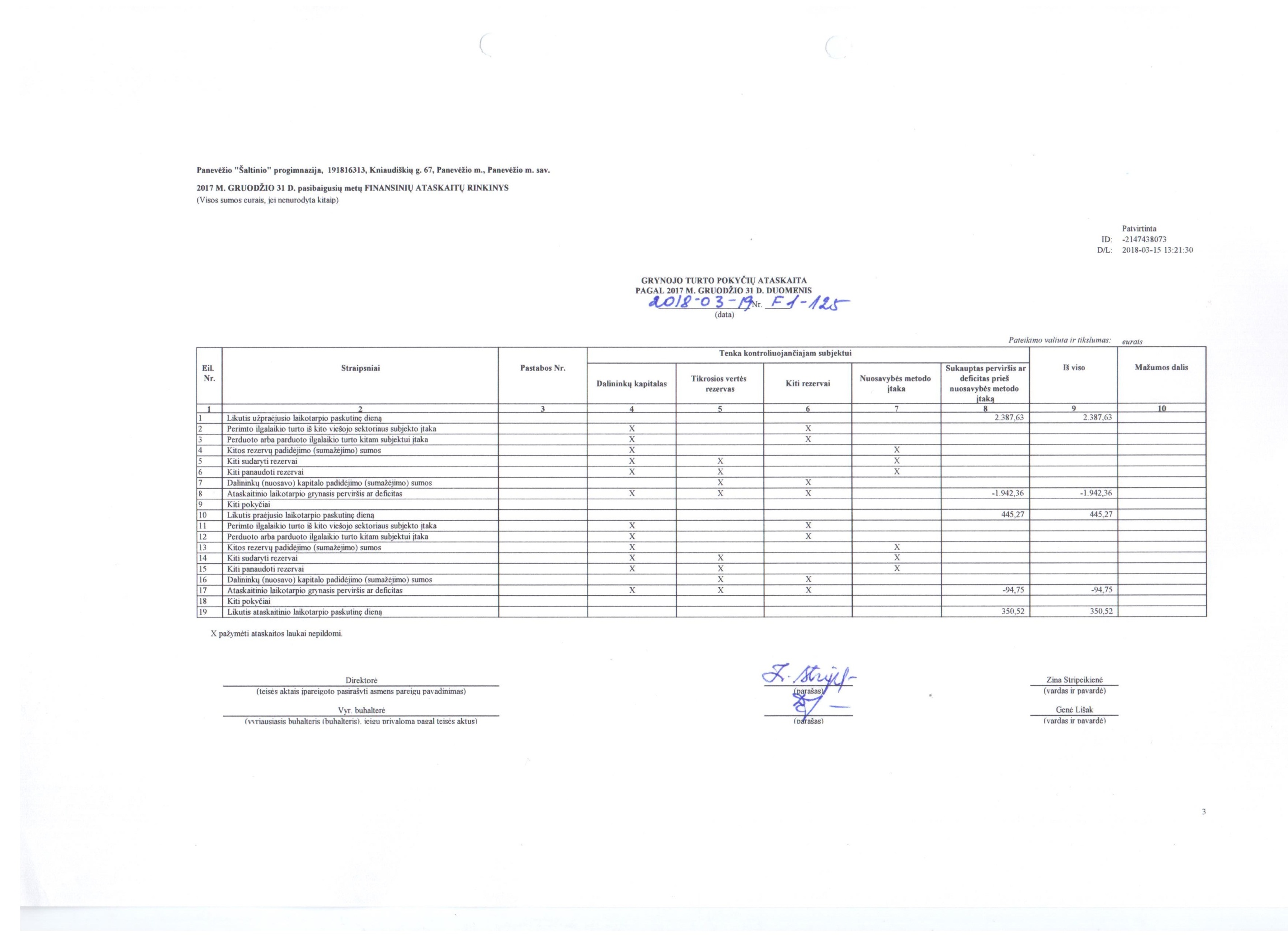 